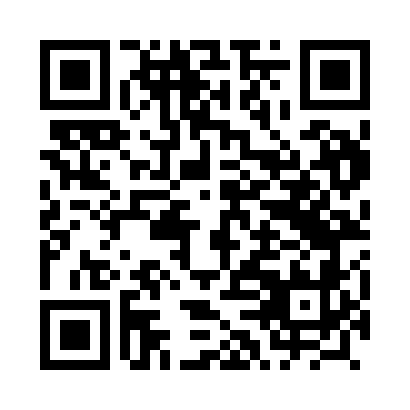 Prayer times for Laskowko, PolandMon 1 Apr 2024 - Tue 30 Apr 2024High Latitude Method: Angle Based RulePrayer Calculation Method: Muslim World LeagueAsar Calculation Method: HanafiPrayer times provided by https://www.salahtimes.comDateDayFajrSunriseDhuhrAsrMaghribIsha1Mon4:286:321:035:297:359:312Tue4:256:301:035:317:379:343Wed4:226:271:025:327:389:364Thu4:196:251:025:337:409:385Fri4:166:231:025:357:429:416Sat4:136:201:015:367:449:437Sun4:096:181:015:377:469:468Mon4:066:161:015:387:479:489Tue4:036:131:015:407:499:5110Wed4:006:111:005:417:519:5411Thu3:566:091:005:427:539:5612Fri3:536:061:005:437:549:5913Sat3:506:041:005:457:5610:0214Sun3:466:0212:595:467:5810:0415Mon3:435:5912:595:478:0010:0716Tue3:405:5712:595:488:0210:1017Wed3:365:5512:595:498:0310:1318Thu3:335:5312:585:518:0510:1619Fri3:295:5012:585:528:0710:1920Sat3:265:4812:585:538:0910:2221Sun3:225:4612:585:548:1110:2522Mon3:185:4412:585:558:1210:2823Tue3:145:4212:575:568:1410:3124Wed3:115:4012:575:578:1610:3425Thu3:075:3712:575:598:1810:3726Fri3:035:3512:576:008:1910:4127Sat2:595:3312:576:018:2110:4428Sun2:555:3112:576:028:2310:4829Mon2:515:2912:566:038:2510:5130Tue2:475:2712:566:048:2710:55